President's MessageI hope you have some fun things planned for this holiday season. Art and I were fortunate to have our son and family from Louisville, our daughter and family and our younger son and his family who all live locally together for Thanksgiving. No leftovers except some turkey in the freezer! Now the December holidays are right around the corner!   I am looking forward to our December 4 party and hope to see many of you there. Our entertainment will feature Ben Winkler at the piano (or keyboard) and Susan Yocum will join him with some solo selections. We will continue to support Clothes to Kids with our donations of underwear and socks at the party. All sizes are needed. Some lovely gift baskets created by Marilyn Whelan will be offered with the purchase of raffle tickets, $1 each or 6 for $5. Other baskets will be available at future meetings. We will also have Sunday/Fundays to look forward to now that Laura Wilson has signed on as coordinator for South County. The next challenge is finding a member to line up interesting spots in North County. This is a popular FFFS activity so if you haven’t yet joined in, why not give it a try? Recommendations are always welcome. Best wishes for happy holidays! Gretchen 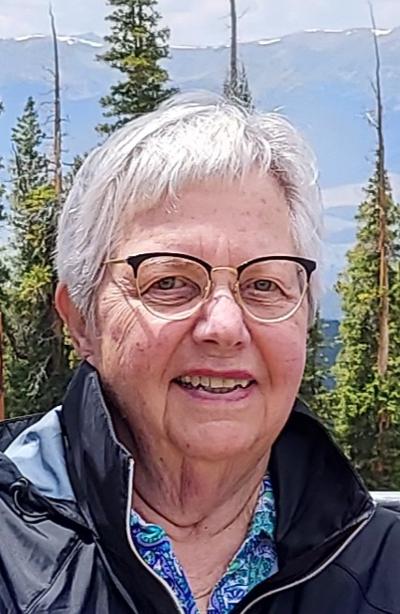 